Western Australia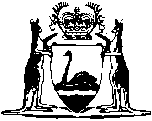 Energy Operators (Powers) Act 1979Energy Operators (Powers) Regulations 2016Western AustraliaEnergy Operators (Powers) Regulations 2016Contents1.	Citation	12.	Commencement	13.	Form of entry warrant (Act s. 46(7))	14.	Form of inspector’s certificate (Act s. 68(3))	1Schedule 1 — FormsNotes	Compilation table	4Energy Operators (Powers) Act 1979Energy Operators (Powers) Regulations 20161.	Citation		These regulations are the Energy Operators (Powers) Regulations 2016.2.	Commencement		These regulations come into operation as follows —	(a)	regulations 1 and 2 — on the day on which these regulations are published in the Gazette;	(b)	the rest of the regulations — on the day after that day.3.	Form of entry warrant (Act s. 46(7))		For section 46(7) of the Act, the form of a warrant authorising entry to premises is set out in Schedule 1 Form 1.4.	Form of inspector’s certificate (Act s. 68(3))		For section 68(3) of the Act, the form of a certificate for an inspector is set out in Schedule 1 Form 2.Schedule 1 — Forms[r. 3 and 4]Form 1	Warrant authorising entry to land, premises or thingNotes —1.	State the address, or geographical location and description, of the land, premises or thing to be entered.2.	Specify the name of any person (other than a police officer) who is to enter the land, premises or thing together with an officer or servant of the energy operator.  If no other person is to accompany an officer or servant of the energy operator, strike out the words “together with”.  Strike out the entire box if the warrant is to be executed only by one or more police officers.3.	Strike out the entire box if the warrant is to be executed without police assistance.4.	State the purpose for which the warrant is required.Form 2	Certificate of appointment as inspectorNotes1	This is a compilation of the Energy Operators (Powers) Regulations 2016.  The following table contains information about those regulations.Compilation tableEnergy Operators (Powers) Act 1979 s. 46(7)Energy Operators (Powers) Act 1979 s. 46(7)Energy Operators (Powers) Act 1979 s. 46(7)Warrant authorising entry to land, premises or thingWarrant authorising entry to land, premises or thingWarrant authorising entry to land, premises or thingEnergy operatorName:Name:Name:Name:Name:Energy operatorAddress:Address:Address:Address:Address:Energy operatorTelephone:Telephone:Telephone:Telephone:Telephone:Energy operatorContact person:Contact person:Contact person:Contact person:Contact person:Land, premises or thing to be entered 1Owner or occupier of land, premises or thing to be enteredName:Name:Name:Name:Name:Owner or occupier of land, premises or thing to be enteredAddress:Address:Address:Address:Address:Persons authorised to enter land, premises or thingAny officer or servant of the energy operator, together with: 2Any officer or servant of the energy operator, together with: 2Any officer or servant of the energy operator, together with: 2Any officer or servant of the energy operator, together with: 2Any officer or servant of the energy operator, together with: 2Persons authorised to enter land, premises or thingAny police officer 3Any police officer 3Any police officer 3Any police officer 3Any police officer 3Purpose of warrant 4WarrantThis warrant authorises the above persons to enter the above land, premises or thing using the powers in the Energy Operators (Powers) Act 1979 s. 46(7).This warrant authorises the above persons to enter the above land, premises or thing using the powers in the Energy Operators (Powers) Act 1979 s. 46(7).This warrant authorises the above persons to enter the above land, premises or thing using the powers in the Energy Operators (Powers) Act 1979 s. 46(7).This warrant authorises the above persons to enter the above land, premises or thing using the powers in the Energy Operators (Powers) Act 1979 s. 46(7).This warrant authorises the above persons to enter the above land, premises or thing using the powers in the Energy Operators (Powers) Act 1979 s. 46(7).Issuing detailsName of JPIssuing detailsDateTimeJP’s signatureIssued by me on the above date and at the above time.Justice of the PeaceIssued by me on the above date and at the above time.Justice of the PeaceIssued by me on the above date and at the above time.Justice of the PeaceIssued by me on the above date and at the above time.Justice of the PeaceIssued by me on the above date and at the above time.Justice of the PeaceEnergy Operators (Powers) Act 1979 s. 68(3)Certificate of appointment as inspectorUnder the Energy Operators (Powers) Act 1979 section 68(1),[energy operator] has appointed_________________________________________________________(Name)to be an inspector.______________________________Chief executive officer______________________________
Inspector Valid until: ___________Under the Energy Operators (Powers) Act 1979 section 68(1),[energy operator] has appointed_________________________________________________________(Name)to be an inspector.______________________________Chief executive officer______________________________
Inspector Valid until: ___________CitationGazettalCommencementEnergy Operators (Powers) Regulations 201626 Jul 2016 p. 3147-8r. 1 and 2: 26 Jul 2016 (see r. 2(a));
Regulations other than r. 1 and 2: 27 Jul 2016 (see r. 2(b))